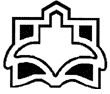 بسمه تعالیفرم طرح  درس  بخش الف:نام و نام خانوادگي مدرس:                            آخرين مدرك تحصيلي:                                  رشته تحصيلي:                                   مرتبه علمی:                                     گروه آموزشي:                 نام دانشكده:                                                 رشته تحصيلي فراگيران:                                    مقطع:                                                نيمسال تحصیلی:                               تعداد فراگيران:     عنوان واحد درسی به طور كامل:                                                                                    تعداد واحد:                                             تعداد جلسه:                                      محل تدریس:عنوان درس پيش نياز:	بخش ب:هدف کلی در واقع نشان‌دهنده هدف اصلی آن جلسه تدریس خواهد بود که اصولاً یک هدف کلی نگارش شده و سپس به چند هدف ویژه رفتاری تقسیم می‌شود.اهداف ویژه رفتاری دارای فعل رفتاری، معیار، محتوا و شرایط بوده و در حیطه‌های شناختی، عاطفی و روان حرکتی طراحی می‌شود. این اهداف در تعیین متد و وسایل آموزشی موثر می‌باشند.شماره جلسهتاريخ و زمان جلسههدف کلی جلسهاهداف ويژه رفتاري(براساس سه حيطه اهداف آموزشي: شناختي، عاطفي، روان-حركتي)تعیین رفتار ورودینحوه ارزشیابی آنروش تدریس (عنوان و چگونگی اجرا)وسایل آموزشیتکالیف شيوه ارزشيابيشيوه ارزشيابيمنابع تدريسشماره جلسهتاريخ و زمان جلسههدف کلی جلسهاهداف ويژه رفتاري(براساس سه حيطه اهداف آموزشي: شناختي، عاطفي، روان-حركتي)تعیین رفتار ورودینحوه ارزشیابی آنروش تدریس (عنوان و چگونگی اجرا)وسایل آموزشیتکالیف متددرصد11-2-3-4- 5-21-2-3-4- 5-